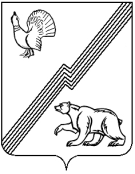 АДМИНИСТРАЦИЯ ГОРОДА ЮГОРСКАХанты-Мансийского автономного округа – Югры ПОСТАНОВЛЕНИЕот 20 декабря 2016 года                                                                                                          № 3239О внесении изменения в постановление администрации города Югорскаот 06.05.2010 № 759«Об установлении тарифов на услугимуниципального автономного дошкольного образовательного учреждения «Детский сад общеразвивающего вида с приоритетным осуществлениемдеятельности по социально-личностному развитию детей «Золотой ключик»В соответствии с решением Думы города Югорска от 26.05.2009 № 51 «О Положении о порядке принятия решений об установлении тарифов на услуги муниципальных предприятий и учреждений на территории города Югорска», постановлением администрации города Югорска от 06.07.2009 № 1102 «О перечне материалов, необходимых для установления тарифов на услуги муниципальных предприятий и учреждений на территории города Югорска                           (кроме учреждений культуры)», постановлением администрации города Югорска от 06.07.2009 № 1105 «О способах формирования тарифов на услуги муниципальных предприятий и учреждений на территории города Югорска (кроме учреждений культуры)», Уставом муниципального автономного дошкольного образовательного учреждения  «Детский сад общеразвивающего вида с приоритетным осуществлением деятельности по                                  социально-личностному развитию детей «Золотой ключик»: 1. Внести в  постановление администрации города Югорска от 06.05.2010 № 759                       «Об установлении тарифов на услуги муниципального автономного дошкольного образовательного учреждения «Детский сад общеразвивающего вида с приоритетным осуществлением деятельности по социально-личностному развитию детей «Золотой ключик» изменение, изложив приложение в новой редакции (приложение).2. Опубликовать постановление в официальном печатном издании города Югорска и разместить на официальном сайте администрации города Югорска.3. Настоящее постановление вступает в силу после его официального опубликования.4. Контроль за выполнением постановления возложить на заведующего  муниципального автономного дошкольного образовательного учреждения «Детский сад общеразвивающего вида с приоритетным осуществлением деятельности по социально-личностному развитию детей «Золотой ключик» Л.А. Виноградову.Глава города Югорска                                                                                                 Р.З. Салахов  Приложениек постановлению администрации города Югорска от 20 декабря 2016 года № 3239Приложениек постановлению администрации города Югорска от 06.05.5010 № 759Тарифына услуги муниципального автономного дошкольного образовательного учреждения«Детский сад общеразвивающего вида с приоритетным осуществлением деятельности по социально-личностному развитию детей «Золотой ключик»№ п/пНаименование услугЕдиницы измеренияТарифы, (рублей с человека)1.Группы кратковременного пребывания:1.1Адаптационная группа для детей, не посещающих дошкольные образовательные учреждениямесяц1500,002.Познавательно-речевое развитие:2.1организация мероприятия «День рождения ребенка» (по запросу родителей (законных представителей))1 час3500,002.2коррекция речевых нарушений для детей, не посещающих логопункт учреждениямесяц1400,002.3профилактика речевых нарушений у детей младшего и среднего возрастамесяц1400,002.4раннее обучение чтениюмесяц1000,003.Художественно-эстетическое развитие:3.1кружок «Разноцветные ладошки»месяц800,004.Физическое развитие:4.1катание на роликахмесяц800,00